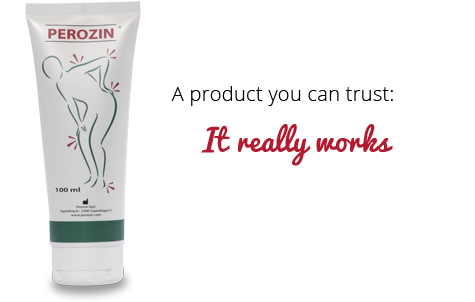 Perozin® was introduced to the market by a patient who was searching for a way  to avoid a back surgery and relieve his unbearable pain after a serious accident. No drug seemed to alleviate his back pain. The formula he created consisted of ethanol and menthol with a blend of inactive ingredients. After trials and errors the final formula was efficient, gentle and offered long lasting pain relief. 
He was on feet again, without the use of harmful drugs and most of all avoiding unnecessary back operation. He was in no doubt that many people can benefits from this formula after trying it on individuals with different ailments.See what patients and professionals say about Perozin®. They are not well paid stars, they are real patients with real serious ailment that is destroying their quality of life, and professional burning to find the right solution for their patients.DescriptionPerozin cream 100ml for joint and muscle painPEROZIN is a mild and pleasant cream to help people with acute pain in muscles and joints. After PEROZIN is applied to the painful areas, the cream has a cooling effect. This effect is achieved by the evaporation of alcohol. The skin feels cooler and the cream eases the pain quickly.PEROZIN is based on natural ingredients. A special manufacturing process ensures that the herbs are extracted optimally. These herbs – peppermint, rosemary, ginger and arnica – then work in synergy to provide the beneficial characteristics.PEROZIN is suitable for both young and old and can be used for morning stiffness, cramps and joint pain. Pregnant women may want to use the cream to help relieve cramps.PEROZIN is recommendable for athletes to cool muscles after exercise and during injuries. PEROZIN is used by professional athletes at major sports and tour events for cooling and relieving pain.PEROZIN is based on ingredients of the finest quality from natural origin. The cream contains essential oils and herbal extracts in very low percentages.PEROZIN with the benefits of cryotherapy (cold treatment)Gives a rapid and lasting effectCan be applied to all joints Has high user satisfaction: they use it again and again Helps with sensitive, stiff and tired musclesINGREDIENTSAqua, Alcohol denat., Menthol, Cetearyl alcohol, Glycerin, Mentha arvensis, Cetyl palmitate, Glyceryl Stearate Citrate, Caprylic/capric Triglyceride, Rosmarinus offici¬nalis, Arnica montana, Zingiber officinalis, Tocopheryl acetate, Octyldodecanol, Car¬bomer, Sodium gluconate, Sodium hydroxide, Phenoxyethanol, Sodium dehydroace¬tate, D-Limonene, Linalool.PEROZIN does not contain parabens, sodium laureth sulfate (SLS), mineral oils, perfume or other potentially harmful substances.Recommended useApply twice a day. The best results are obtained by applying PEROZIN to the painful areas both before and after a hot bath or shower.Wash your hands after use. Read the instructions before use.Product: 100ml tubePEROZIN is a CE mark cream and is classified as a class I medical device in accordance with the European Directive concerning medical devices (93/42/EEC).How it worksHow it worksAccording to the gate control theory, pain perception is a balance between information traveling into the spinal cord through two types of nociceptive nerves:

1) Large nerve fibers (C-Delta nerve fibers), transmit chronic pain.
2)  Small nerve fibers( A-Delta nerve fibers), transmit intense pain.
3) A third type "nonnociceptive" (A-beta nerve fibers) are Inhibitory Neurons, they do not transmit pain.Activation of the nonnociceptive nerve fibers results in the close of the gate. This means that only signals transmitted by nonnociceptive nerves will reach the brain. The signals transmitted by A & C-Delta fibers are thwarted, therefor pain will not be perceived by the brain.
Nonnociceptive nerve fibers can be activated by different means: acupuncture, acupressure, cold packs, electronic devices and menthol.

The recent scientific research has proven that menthol stimulates the TRPM8 cold receptors at the level of the skin.

The formula of Perozin® releases the encapsulated Menthol gradually on the surface of the skin, stimulating the nonnociceptive nerves for a long period of time.BenefitsFor Professional User:PPP (Persistent Postsurgery Pain) a major problem and in fact a nightmare for up to 85% of patients undergoing knee surgery. A research at Aalborg and Odense university hospitals come to a terrifying conclusion:

Patients who have undergone a surgical operation have more pain than those who have not.

We do have a simple, gentle, safe and efficient product that solve this issue and much more.Have a look at our testimonials, it is just a small portion of what we have. These are patients that did really suffer, some for very longtime. Surgeons:The perioperative period is key to the appropriate management of acute, chronic postoperative pain and recovery period duration.
Perozin should be applied topically a few days earlier and up until a few hours, thoroughly washed off, before the operation. Perozin should be used during the recovery period as well.
Most of the patients that did use Perozin as prescribed above stand on feet few days or even few hours after the operation. The recovery period is reduced by up to 90% of the normal time it takes. Chiropractors:Chiroprators know very well what cryotherapy is and they use it as part of the treatment, some use cold packs other  cooling gels. Chiropractors that have tryed Perozin are very pleased of the results and positive feedbacks they get from their patients.
Physiotherapists:Perozin is used extensively in orthopedic hospitals, and as a part of the training program in the Tour de France.

A great number of patients report to their physiotherapists an undeniable rapid and smooth recovery when using Perozin®.TestimonialsProfessional testimonialsDr. Gerard Guillaume, sports doctor at FDJ and owner of rheumatologic clinic in Paris:  
“The physiotherapists behind the pro cycling team FDJ have been using Perozin® since 2008 as myself in my own clinic with great satisfaction. Perozin® is appreciated for its undeniable anti-inflammatory and analgesic effects. Perozin® is applied on the athletes daily during a one-hour massage for a good physical recovery after the daily intense tour.”Magni Bernhardsson, Icelandic chiropractor:
“The most efficient cure for joint and muscle pain is the combination of chiropractic treatment and Perozin®. Working with a product like Perozin® is a pleasure both during and after the procedure. Most of the clients return to purchase the product for relatives and friends based on their positive experience.”
Private TestimonialsRoxana Manea, from Romania:
“I have had two knee surgeries this year, after a previous knee surgery almost 20 years ago. I have been using Perozin® during my recovery, and I just wanted to send a big “thank you” to the man behind the Perozin® recipe, and to the ones who have encouraged him to share Perozin® with the world. You are making a lot of people's lives better, as well as making it easier for those suffering from bone and articulation related injuries.” Mogens Kondrup 56 years old man with back pain from neck to the lower back after an accident at work:
“I tried everything, chiropractors, rheumatologists, physiotherapists, NSAID's, vallium etc... without getting any relieve from the unbearable constant pain. When I was advised to try Perozin®, I thought that is again the marketing that is more efficient than the product. After two weeks, I was born again, I did not have any pain at all. I still use Perozin® once a week”Jens Kofoed 50 years old man with broken bones in his heel after falling from scaffolding:
“Perozin® made an end to my 20 years of pain within one week”Jonas Kirkeby 30 years old man with serious damage on the right knee after Bowling sport. He almost tumbled out of the car after having driven the 40 km to the work:
“After just one application of Perozin®, the pain dissipated for the rest of the week”Charlotte Scheyby 35 years old nurse with pain in right hip and shoulder:
“The pain in my shoulders disappeared within minutes and 80% of the pain in my hip is gone and I sleep the whole night without tinglings in the legs after I started to use Perozin®.